Информационно-аналитический отчето работе центров «Точка роста», созданных в 2021 годув ___МБОУ «Каменская средняя школа»___________(наименование муниципального образования) за первый квартал 2022 годаАналитическая частьВ 1 квартале 2022 года наблюдается 1)рост значения показателя создания и функционирования Цетра «Точка роста» в МБОУ «Каменская средняя школа» «Численность обучающихся общеобразовательной организации, осваивающих дополнительные общеобразовательные программы технической и естественнонаучной направленности с использованием средств обучения и воспитания Центра «Точка роста»» на 10 человек за счет начала работы объединения «Робототехника», осваивающего дополнительную общеобразовательную  программу технической и естественнонаучной направленности;2) рост качества  реализации рабочих программ по предметам :«Физика»:        4квартал 2021г -56,8% -      1квартал 2022г -61,7% «Химия»:        4квартал 2021г.-63,7% -        1 квартал 2022г-69,3% «Биология»:   4квартал 2021г.-66,1%  -       1квартал 2022г -67,7%Соответственно целям и задачам деятельности центра «Точка роста» в 1 квартале 2022 года на его базе осуществлялись подготовка к участию в региональном этапе Всероссийской олимпиады школьников  по физике обучающегося 7а класса Лобанцова Сергея.работа над проектом «Мониторинг экологического состояния реки Волга». Подготовка к районной экологической конференции.участие в районном конкурсе «Мой ласковый и нежный друг»4) занятия сессионной школы. Биология. Январь  ,  март 2022г.5)Педсовет-презентация «Использование цифровых лабораторий в освоении элективного курса «Проектная деятельность» (10-11классы) на базе Точки роста», на котором обучающиеся 11 класса под руководством учителя биологии высшей категории Голубевой Е.В. представили свой опыт использования цифровых лабораторий на лабораторных работах: «Испарение воды листьями до и после полива», «Исследование влияния условий на активность ферментов», «Оценка уровня освещенности в учебном учреждении» и в работе над проектом   « Мониторинг экологических условий образовательного процесса в МБОУ «Каменская средняя школа»». «Использование цифровых лабораторий в освоении элективного курса «Проектная деятельность» (10-11классы) на базе Точки роста».Наблюдается динамика по следующим направлениям работы:Количество и наименование объединений, открытых на базе центров «Точка роста», в разрезе школ и с указанием количества обучающихся в этих объединениях:Проекты, реализуемые в первом квартале 2022 года на базе Центров «Точка роста» (тема, направленность, социальный эффект, охват участников):К 42 индивидуальным проектам, начатым в 4квартале 2021года добавились 5 новых проектов:4. Примеры успешных практик реализации программ общего и дополнительного образования в сетевой форме. Программы, занесенные в Навигатор дополнительного образования.5.Перечень проведенных на площадке Центра «Точка роста» мероприятий.1)Очно-заочные занятия объединения  «Юный эколог»,  руководитель  Гусева Анна Юрьевна, зам. директора по работе с одаренными детьми ГАУДПО ИО «УНОИ», канд. биол. наук. 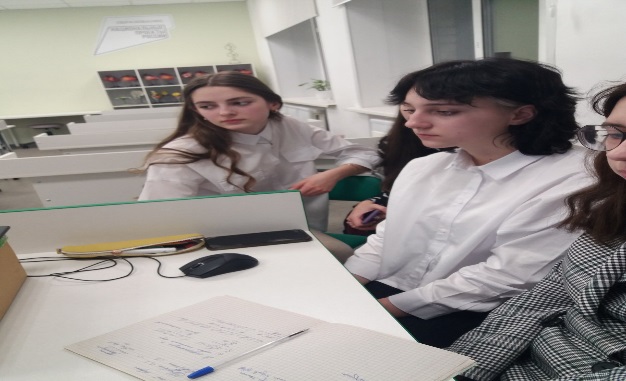 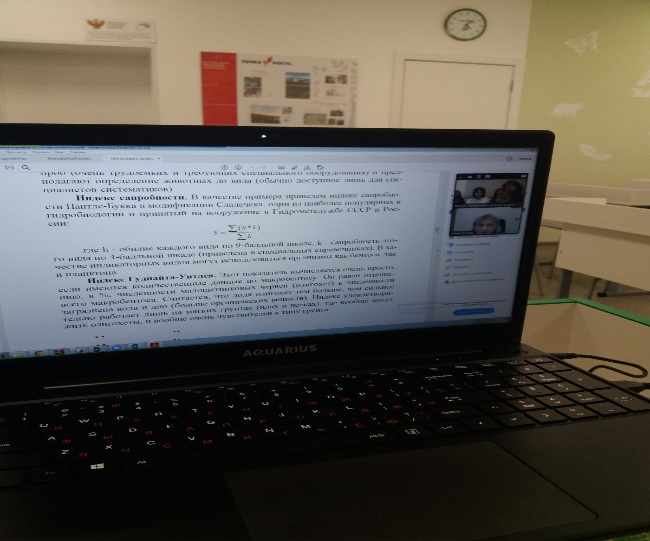 2) Занятия объединения  «Юный эколог»,  руководитель  учитель биологии МБОУ «Каменская средняя школа» Голубева Е.В.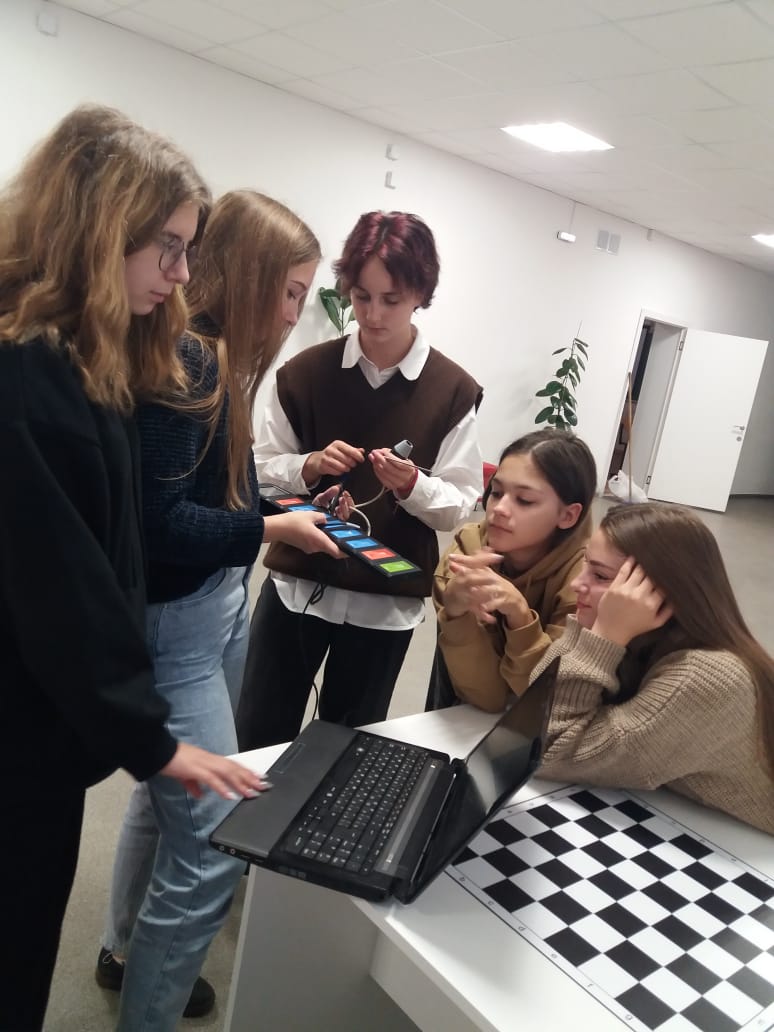 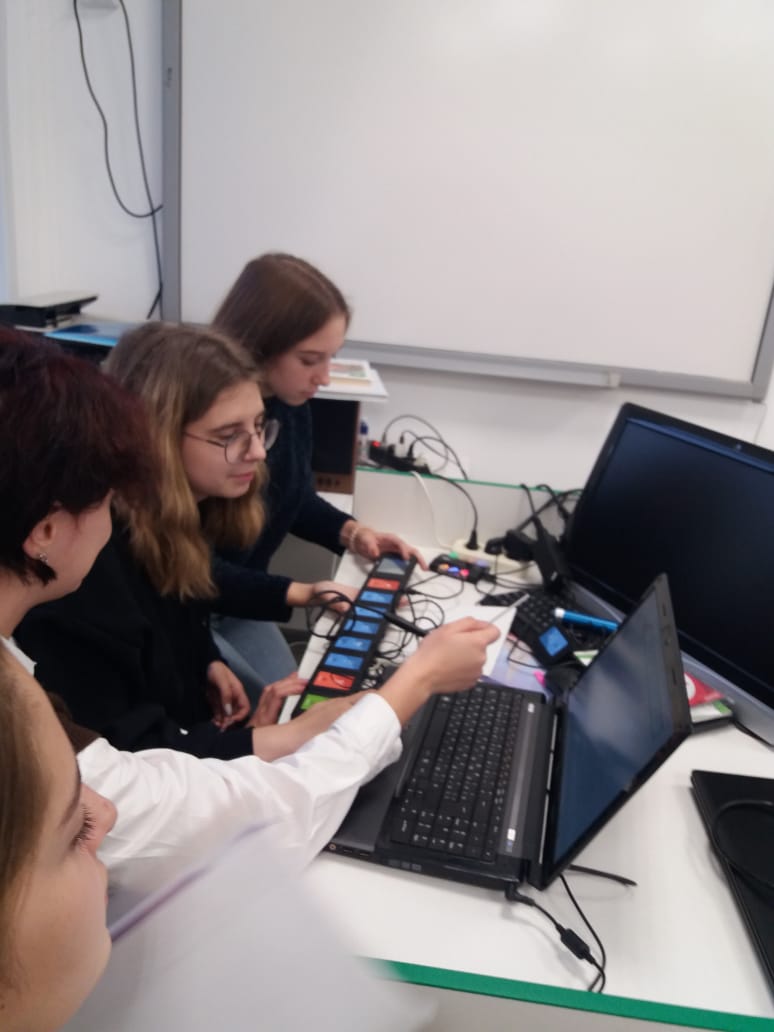 3) Работа над проектом «Мониторинг экологического состояния реки Волга». Подготовка к районной экологической конференции.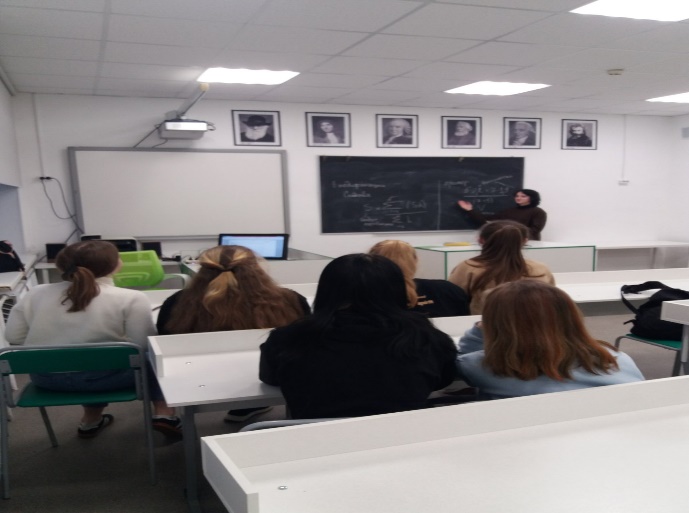 Участие в районном конкурсе «Мой ласковый и нежный друг»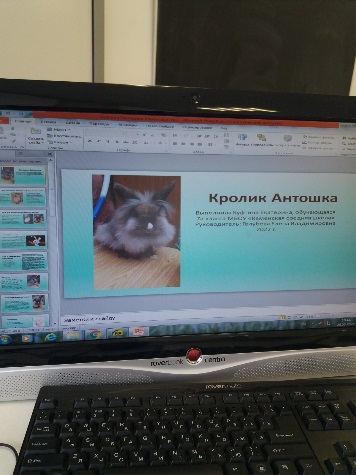 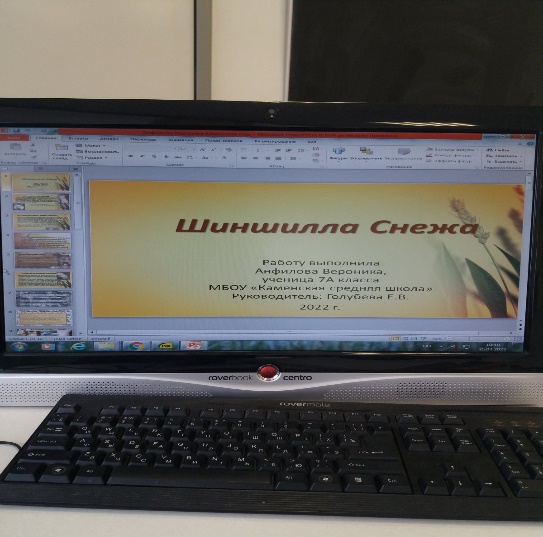 5) Занятия сессионной школы. Биология. Январь  - март 2022г.6) Педсовет-презентация «Использование цифровых лабораторий в освоении элективного курса «Проектная деятельность» (10-11классы) на базе Точки роста», на котором обучающиеся 11 класса под руководством учителя биологии высшей категории Голубевой Е.В. представили свой опыт использования цифровых лабораторий на лабораторных работах: «Испарение воды листьями до и после полива», «Исследование влияния условий на активность ферментов», «Оценка уровня освещенности в учебном учреждении» и в работе над проектом   « Мониторинг экологических условий образовательного процесса в МБОУ «Каменская средняя школа»». «Использование цифровых лабораторий в освоении элективного курса «Проектная деятельность» (10-11классы) на базе Точки роста».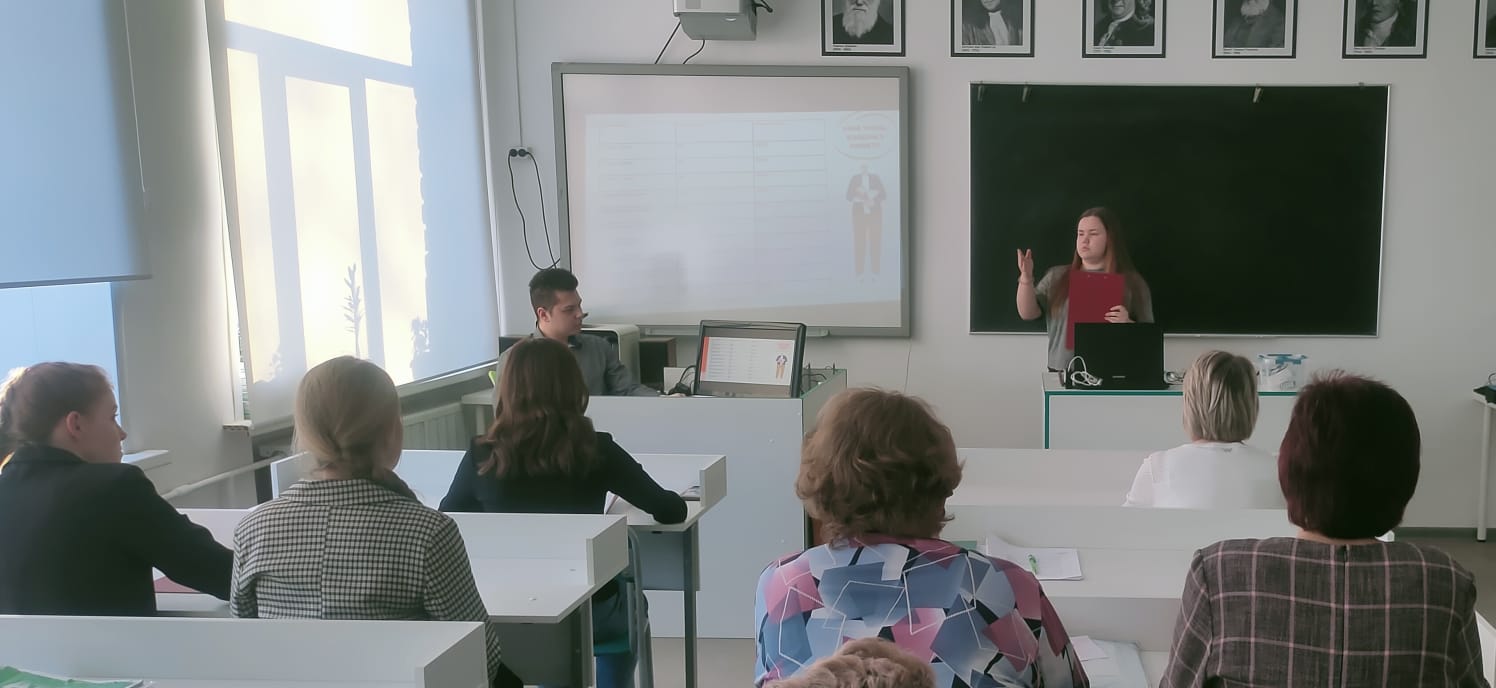 7) Занятия кружка «Робототехника»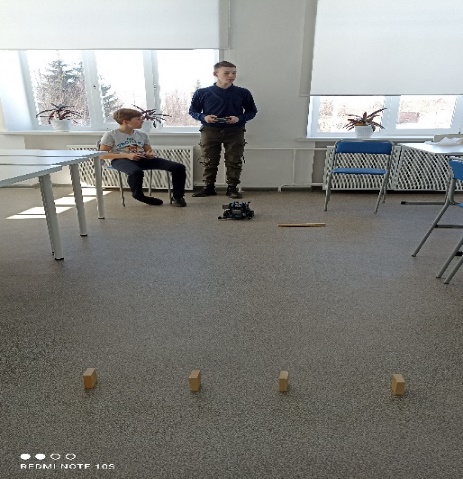 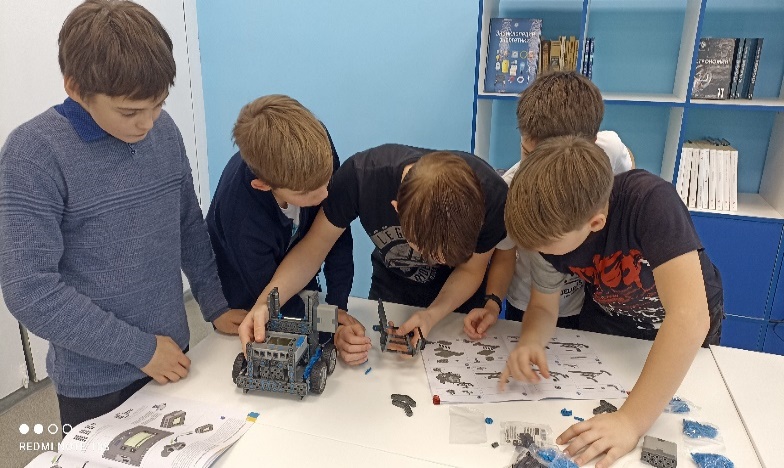 Показатели деятельности центров «Точка роста», созданных в 2021 годуРуководитель муниципального органауправления образованием                                 _________________ ФИОИсполнитель: ФИО, контактный тел.Открыты в 4квартале 2021годаОткрыты в 4квартале 2021годаОткрыты в 4квартале 2021годаОбъединениеКоличество обучающихся«Основы проектной деятельности по физике» 7классыВнеур. деят.14«Проектно-исследовательская деятельность по химии»  класс 8классыВнеур. деят.12«Секретные материалы о твоем здоровье» 8 классВнеур. деят.3«Юный эколог»Доп. образование15Те же 15«Юный эколог»Доп. Образование(от ДДТ)15Те же 15Открыто в 1 квартале 2022годаОткрыто в 1 квартале 2022годаОткрыто в 1 квартале 2022года«Робототехника»Доп. образование10Проекты, начатые в 4 квартале2021года и реализуемые в1 квартале 2022годаПроекты, начатые в 4 квартале2021года и реализуемые в1 квартале 2022годаПроекты, начатые в 4 квартале2021года и реализуемые в1 квартале 2022годаПроекты, начатые в 4 квартале2021года и реализуемые в1 квартале 2022годаТемаНаправленностьСоциальный эффектОхват участников1.Загадочные явления в природеОбщеинтеллектуальноеФормирование функциональной грамотности обучающегося12.Старинные единицы измеренияОбщеинтеллектуальноеФормирование функциональной грамотности обучающегося13.Измерение атмосферного давления на различных высотахОбщеинтеллектуальноеФормирование функциональной грамотности обучающегося14. Определение давления твердого тела на полОбщеинтеллектуальноеФормирование функциональной грамотности обучающегося15.Фонтан от древнего мира до наших днейОбщеинтеллектуальноеФормирование функциональной грамотности обучающегося16. Физика в ребусахОбщеинтеллектуальноеФормирование функциональной грамотности обучающегося17. Занимательные  опыты для младших школьниковОбщеинтеллектуальноеФормирование функциональной грамотности обучающегося18. Химия на кухне. Использование соды в домашних условиях.ОбщеинтеллектуальноеФормирование функциональной грамотности обучающегося29.Исследование качества некоторых продуктов питания. Какой сок вкуснееОбщеинтеллектуальноеФормирование функциональной грамотности обучающегося110.Чистые вещества и смеси. Способы разделения смесейОбщеинтеллектуальноеФормирование функциональной грамотности обучающегося111.Влажные салфетки-друг или врагОбщеинтеллектуальноеФормирование функциональной грамотности обучающегося112.Паспорт химического элемента. ВодородОбщеинтеллектуальноеФормирование функциональной грамотности обучающегося113.Паспорт химического элемента. КислородОбщеинтеллектуальноеФормирование функциональной грамотности обучающегося114.Исследование качества некоторых продуктов питания. ЙогуртОбщеинтеллектуальноеФормирование функциональной грамотности обучающегося115.Химия в быту. Средства для ухода за волосамиОбщеинтеллектуальноеФормирование функциональной грамотности обучающегося116. Химия в быту.Моющие средства для мытья посудыОбщеинтеллектуальноеФормирование функциональной грамотности обучающегося117. Химия в быту. Удаление пятен в домашних условияхОбщеинтеллектуальноеФормирование функциональной грамотности обучающегося118.Выращивание кристаллов в домашних условияхОбщеинтеллектуальноеФормирование функциональной грамотности обучающегося219. Жесткость воды и способы ее устраненияОбщеинтеллектуальноеФормирование функциональной грамотности обучающегося120.Экологически грамотный потребитель товаровОбщеинтеллектуальноеФормирование функциональной грамотности обучающегося121. Ядерные катастрофыОбщеинтеллектуальноеФормирование функциональной грамотности обучающегося122. Средства ухода за кожейОбщеинтеллектуальноеФормирование функциональной грамотности обучающегося123. Орган зрения и его здоровьеОбщеинтеллектуальноеФормирование функциональной грамотности обучающегося124.Витамины-чудесные веществаОбщеинтеллектуальноеФормирование функциональной грамотности обучающегося125.Косметика, ее влияние на здоровьеОбщеинтеллектуальноеФормирование функциональной грамотности обучающегося126. Группы крови и ваше здоровьеОбщеинтеллектуальноеФормирование функциональной грамотности обучающегося127. Влияние вирусов на жизнь человекаОбщеинтеллектуальноеФормирование функциональной грамотности обучающегося128.Малакофауна рек Сунжа и ВолгаОбщеинтеллектуальноеФормирование функциональной грамотности обучающегося129. Высшие водные растения как индикаторы качества воды в рекахОбщеинтеллектуальное, социальноеФормирование функциональной грамотности обучающегосяРекомендации по улучшению качества воды в реках130. Мониторинг экологического состояния рекреационных зон р. СунжаСоциальноеРекомендации по улучшениюэкологического состояния рекреационных зон р. Сунжа131.Определение показателей  качества воздуха в учебных помещениях МБОУ «Каменская средняя школа» посредством цифровой лабораторииОбщеинтеллектуальное, социальное»Формирование функциональной грамотности обучающегосяРекомендации по улучшению показателей  качества воздуха в учебных помещениях МБОУ «Каменская средняя школа132.Изучение освещенности и качества воды в МБОУ «Каменская средняя школа» с помощью цифровых лабораторий»ОбщеинтеллектуАльное, социальноеФормирование функциональной грамотности обучающегосяРекомендации по улучшению освещенности и качества воды в МБОУ «Каменская средняя школа»133. История развития эологииОбщеинтеллектуальноеФормирование функциональной грамотности обучающегося134. Уничтожение заповедных зон и браконьерствоОбщеинтеллектуальноеФормирование функциональной грамотности обучающегося135. Мировое потеплениеОбщеинтеллектуальноеФормирование функциональной грамотности обучающегося136. Мировое загрязнение от АЭСОбщеинтеллектуальноеФормирование функциональной грамотности обучающегося137. Вторая жизнь бумаге!ОбщеинтеллектуАльное, социальноеФормирование функциональной грамотности обучающегосяРекомендации по вторичному использованию бумаги138. Проблема бездомных животныхОбщеинтеллектуальноеФормирование функциональной грамотности обучающегося139. Информационные технологии в задачах природопользованияОбщеинтеллектуальноеФормирование функциональной грамотности обучающегося140. Ядерное оружие  - благо или зло?ОбщеинтеллектуальноеФормирование функциональной грамотности обучающегося141. Применение солнечных батарей – плюсы и минусы.ОбщеинтеллектуальноеФормирование функциональной грамотности обучающегося1Проекты, начатые в 1квартале 2022годаПроекты, начатые в 1квартале 2022годаПроекты, начатые в 1квартале 2022годаПроекты, начатые в 1квартале 2022годаТемаНаправленностьСоциальный эффектОхват участников42.Создание управляемого программируемого, управляемого робота с помощью Образовательный набор VEX IQ Super KitТехническоеФормирование и развитие функциональной естественнонаучной и технологической грамотности обучающихся.543.Создание управляемого программируемого робота с помощью Образовательный набор по электронике, электромеханике и микропроцессорной техникеТехническоеФормирование и развитие функциональной естественнонаучной и технологической грамотности обучающихся.544. Шиншилла СнежаОбщеинтеллектуальное, социальноеФормирование функциональной грамотности обучающегосяРекомендации по уходу за домашним животным145. Мой волнистый попугайчик КешаОбщеинтеллектуальное, социальноеФормирование функциональной грамотности обучающегосяРекомендации по уходу за домашним животным146. Кролик АнтошкаОбщеинтеллектуальное, социальноеФормирование функциональной грамотности обучающегосяРекомендации по уходу за домашним животным1ОбъединениеКоличество обучающихся«Юный эколог»Доп. образование15Те же 15«Юный эколог»Доп. Образование(от ДДТ)15Те же 15Открыто в 1 квартале 2022годаОткрыто в 1 квартале 2022годаОткрыто в 1 квартале 2022года«Робототехника»Доп. образование10№Наименованиииндикатора/показателяПлановое значение в целом по муниципалитету на 2022 годДостигнутое значение в целом по муниципалитету1.Численность обучающихся общеобразовательной организации, осваивающих два и более учебных предмета из числа предметных областей «Естественнонаучные предметы», «Естественные науки», «Математика и информатика», «Обществознание и естествознание», «Технология» и (или) курсы внеурочной деятельности общеинтеллектуальной направленности с использованием средств обучения и воспитания Центра «Точка роста» (человек)1501602.Численность обучающихся общеобразовательной организации, осваивающих дополнительные общеобразовательные программы технической и естественнонаучной направленности с использованием средств обучения и воспитания Центра «Точка роста» (человек)30253.Доля педагогических работников центра «Точка роста», прошедших обучение по программам из реестра программ повышения квалификации (%)100100